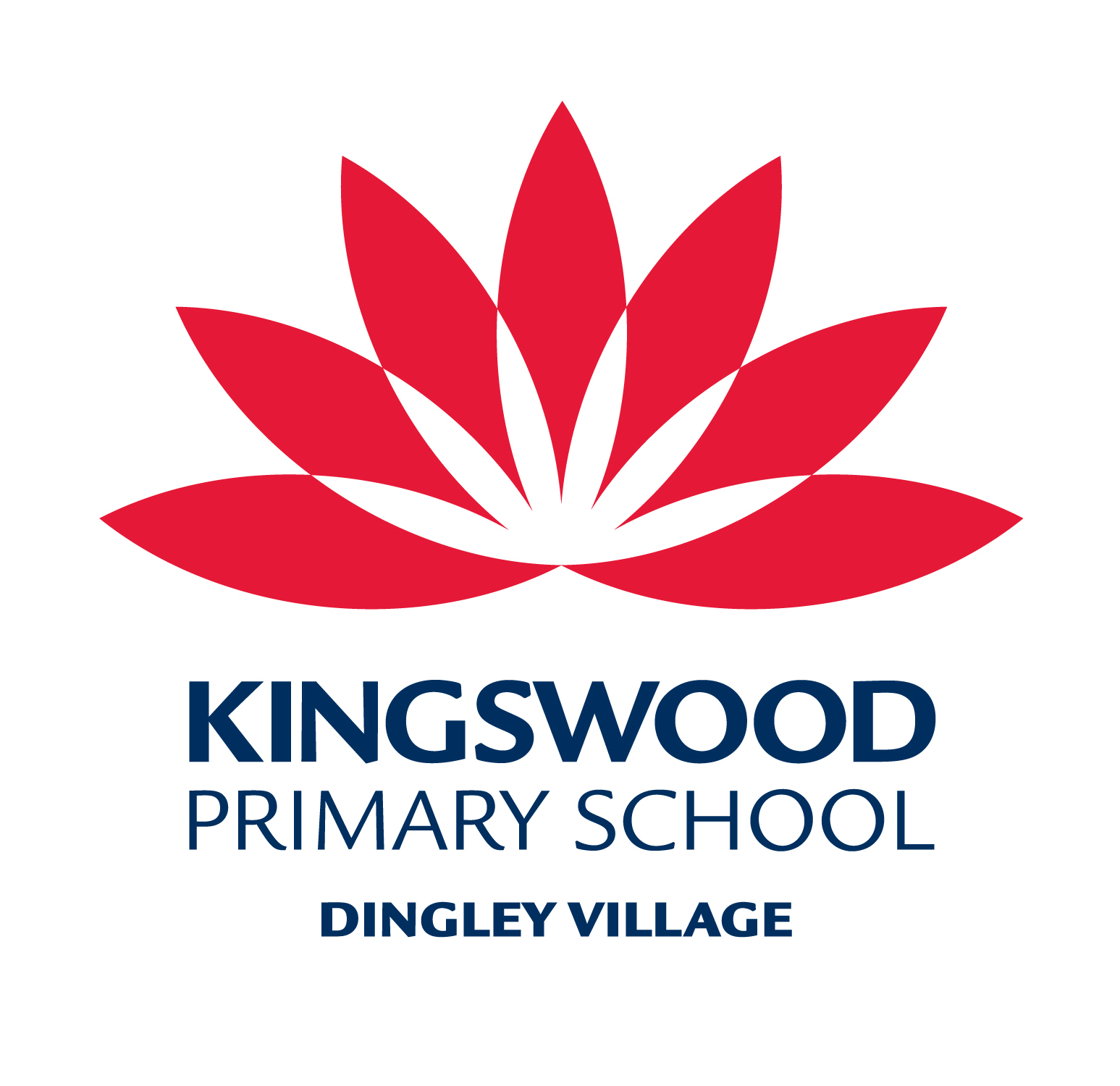 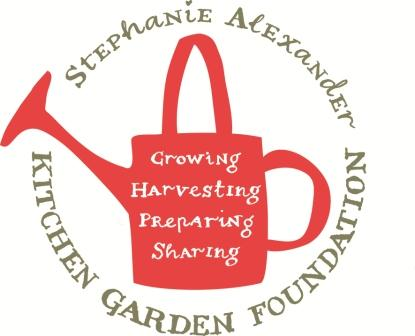 Nut-free Spinach Basil PestoSeason: SummerType: AccompanimentDifficulty: EasyServes: 1 cupFrom the garden: spinach	, lemons		  Source: twopeasandtheirpod.comDietary considerations: sauce contains dairy. What to do:Wash spinach and basil thoroughly. Dry in the salad spinner.Crush garlic with the flat side of a knife then roughly chop.Juice lemon.Grate Parmesan cheese.Place spinach, basil, garlic, lemon juice, Parmesan cheese, salt and pepper in blender.While blending, slowly pour in olive oil and process until smooth.Store in a jar in fridge for 2 weeks or you can freeze. Equipment:BlenderSalad spinnerChef’s knifeChopping boardJuicerMeasuring jugIngredients:4 cups spinach2 cups basil1 clove garlic1 tablespoon lemon juice¼ cup Parmesan cheese½ teaspoon salt½ teaspoon pepper¼ cup olive oil